Agenda 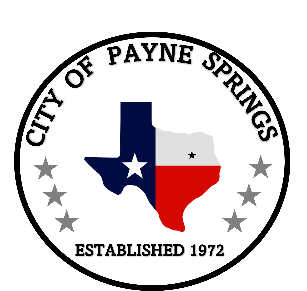 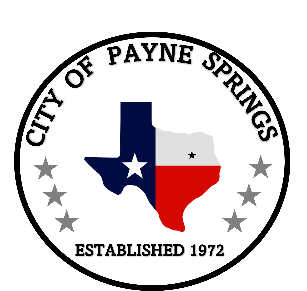 August 15, 2023 @ 6:30pm Regular Council Meeting Agenda Call to order Pledge of Allegiance Roll Call; Mayor Miller, Mayor Pro-Tem Spahlinger, Councilman Haag, Councilman Barnett, Councilwoman Hanson, Councilman Rottino Approve Minutes: Workshop Meeting 6/13/2023, Special Called Meeting 7/11/2023 and Regular Meeting 07/18/2023.  Approve Consent Agenda Items “A” thru “E”; Monthly Activity Reports for July 2023 as presented: (A) Financial and Expenditure; (B) Police; (C) Municipal Court; (D) Streets: (E) Equipment Fire Department report for July 2023 Citizen Comments: Citizens wishing to speak must sign up to do so (3 Minute Maximum)  Discuss and possibly approve Ordinance 2023-08 Amendment of Chapter 9, section 1101© Size of property required for Building. Discuss and possibly approve Variance for 203 & 204 Sierra Madre property size. Open Public Hearing pertaining to Annexation of Sunrise Harbor Discuss Annexation of Sunrise Harbor – Sunrise Harbor Residential Development by SMJ Real Estate Holdings, LLC: SMJ REAL ESTATE HOLDINGS LLC, is the owner of all of that certain 24.481 acre tract of land situated in the I.V. Michelli Survey, Abstract Number 485,Henderson County, Texas, said tract being all of a called 11.55 acre tract described in a General Warranty Deed to SMJ REAL ESTATE HOLDINGS LLC, recorded in Document Number 2021-00003674 and a called 11.91 acre tract described in a General Warranty Deed to SMJ REAL ESTATE HOLDINGS LLC, recorded in Document Number 2021-00007753 of the Official Records of Henderson County, Texas (ORHCT), and a called 0.27 acre tract described in a General Warranty Deed to SMJ REAL ESTATE HOLDINGS LLC, recorded in Document Number 2022-00000462 of the Official Records of Henderson County, Texas (ORHCT). Close Public Hearing Discuss and possibly take action on approving annexation of Sunrise Harbor Residential Development by SMJ Real Estate Holdings, LLC: SMJ REAL ESTATE HOLDINGS LLC, is the owner of all of that certain 24.481 acre tract of land situated in the I.V. Michelli Survey, Abstract Number 485,Henderson County, Texas, said tract being all of a called 11.55 acre tract described in a General Warranty Deed to SMJ REAL ESTATE HOLDINGS LLC, recorded in Document Number 2021-00003674 and a called 11.91 acre tract described in a General Warranty Deed to SMJ REAL ESTATE HOLDINGS LLC, recorded in Document Number 2021-00007753 of the Official Records of Henderson County, Texas (ORHCT), and a called 0.27 acre tract described in a General Warranty Deed to SMJ REAL ESTATE HOLDINGS LLC, recorded in Document Number 2022-00000462 of the Official Records of Henderson County, Texas (ORHCT). Discuss and possibly take action on approving the Economic Incentive Agreement for the Development of SMJ Real Estate Holdings, LLC: SMJ REAL ESTATE HOLDINGS LLC, is the owner of all of that certain 24.481 acre tract of land situated in the I.V. Michelli Survey, Abstract Number 485, Henderson County, Texas, said tract being all of a called 11.55 acre tract described in a General Warranty Deed to SMJ REAL ESTATE HOLDINGS LLC, recorded in Document Number 2021-00003674 and a called 11.91 acre tract described in a General Warranty Deed to SMJ REAL ESTATE HOLDINGS LLC, recorded in Document Number 2021-00007753 of the Official Records of Henderson County, Texas (ORHCT), and a called 0.27 acre tract described in a General Warranty Deed to SMJ REAL ESTATE HOLDINGS LLC, recorded in Document Number 2022-00000462 of the Official Records of Henderson County, Texas (ORHCT). Discuss and possibly take action on approving the Tax Abatement proposed by SMJ Real Estate Holdings, LLC for the development of the Sunrise Harbor Residential Development: SMJ REAL ESTATE HOLDINGS LLC, is the owner of all of that certain 24.481 acre tract of land situated in the I.V. Michelli Survey, Abstract Number 485, Henderson County, Texas, said tract being all of a called 11.55 acre tract described in a General Warranty Deed to SMJ REAL ESTATE HOLDINGS LLC, recorded in Document Number 2021-00003674 and a called 11.91-acre tract described in a General Warranty Deed to SMJ REAL ESTATE HOLDINGS LLC, recorded in Document Number 2021-00007753 of the Official Records of Henderson County, Texas (ORHCT), and a called 0.27-acre tract described in a General Warranty Deed to SMJ REAL ESTATE HOLDINGS LLC, recorded in Document Number 2022-00000462 of the Official Records of Henderson County, Texas (ORHCT). Discuss 2024 Budget Discuss 2023 Tax rate Discuss and possibly take action on Special Meeting 8/29/2023 @ 6:30 Closing Next Regular Meeting September 19, 2023 @ 6:30pm Adjourn A meeting that is “open to the public”, pursuant to the Open Meetings Act, is one that the public is permitted to attend. The act does not entitle the public to choose the items to be discussed or to speak about items on the agenda. If the City Council, during the course of the meeting covered by this notice, should determine that an executive session is required, then such executive session, as authorized by the Texas Open Meetings Act, Texas Government Code, Section 551.001 et seq., will be held by the Council at the date, hour and place given in this notice, concerning but not limited to the following sections and purposes of the Act: 551.071 Private consultation with the city’s attorney; 551.072 Deliberations about Real Property; or, 551.074 Discussing personnel or to hear complaints against personnel. Should any final action, final decision or final vote be required in the opinion of the City Council with regard to any matter considered in such executive session, then the final action, final decision or final vote shall be in the open meeting covered by this Notice upon the reconvening of the public meeting. “Pursuant to Texas Government Code section 551.007, members of the public may speak on an agenda item during the citizens comment section of the meeting or at the time the agenda item is called for discussion by the mayor. Speakers must sign up with the City Secretary to speak and shall be given three (3) minutes to speak. A speaker needing a translator and/or interpreter may be given six (6) minutes to speak. Criticism of city employees or staff is prohibited. Those wishing to address the Council regarding an item not on the agenda must be a citizen, property owner or business owner of Payne Springs. Comments on such non-agenda items shall be limited to three minutes. The Council will not comment on items not on the agenda; however, the Council may refer the item to city staff for research, resolution or referral of the matter to the Council as a future agenda item.” I certify that the above notice of the meeting, a true and correct copy was posted in the screening box in front of the City Hall of Payne Springs prior to the required 72 hours and that the city’s official newspaper was notified.            Attest/S: __________________________ 	 	        ______________________________ Andrea Colaizzi Miller –Mayor 	 	 	Beth Billings - City Secretary.  